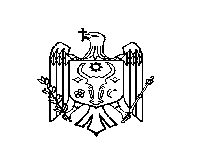 REPUBLICA MOLDOVACONSILIUL RAIONAL ŞTEFAN VODĂDECIZIE nr. 3/18din 12 iunie 2020Cu privire la desemnarea reprezentantuluiConsiliului raional Ştefan Vodă în instanţa de judecatăÎn scopul delegării de a reprezenta şi semna toate actele din partea Consiliului raional Ştefan Vodă în instanţele de judecată;În baza art. 43 alin. (1), lit. m) și art. 46 din Legea nr. 436-XVI din 28 decembrie 2006 cu privire la administraţia publică locală, Consiliul raional Ștefan Vodă DECIDE: 1. Se împuterniceşte domnul Silviu Rovenco, jurist în Aparatul preşedintelui raionului, în calitate de reprezentant a Consiliului raional Ştefan Vodă, în instanţa de judecată în litigiile privind legalitatea deciziilor adoptate şi în cele care rezultă din raporturile cu alte autorităţi publice. 2. Se împuterniceşte dl Vasile Maxim, preşedintele raionului Ştefan Vodă din partea Consiliului raional Ştefan Vodă, cu dreptul de a semna cereri şi acte de procedură în instanţele de judecată, de a strămuta pricina la o judecată arbitrală, de a renunţa total sau parţial la pretenţiile din acţiune, de a majora sau reduce cuantumul acestor pretenţii, de a modifica temeiul sau obiectul acţiunii, de a o recunoaşte, de a încheia tranzacţii, de a intenta acţiune reconvenţională, de a ataca hotărârea judecătorească, de ai schimba modul de executare, de a amâna sau eşalona executarea ei. 3. Se abrogă decizia nr. 2/9 din 08.05.2020 „Cu privire la desemnarea reprezentantului Consiliului raional Ştefan Vodă în instanţa de judecată”. 4. Prezenta decizie se aduce la cunoştinţă:           Oficiului teritorial Căuşeni al Cancelariei de Stat;           Instanţei de judecată după cauză;           Persoanei vizate           Prin publicare pe pagina web a Consiliului raional Ştefan Vodă        Preşedintele şedinţei                                                                                  Maria Pălărie  Contrasemnează:	       Secretarul Consiliului raional                                                                  Ion Ţurcan